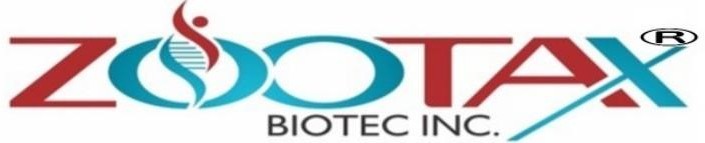 (A DIVISION OF AVAIL HEALTH CARE PVT.LTD.) An ISO 9001:2008 CERTIFIED CO.HEAD OFFICE 39, ND, MANIMAJRA CHANDIGARH-160101(U.T.)                  CORPORATE OFFICE- E181 FIRST FLOOR PHASE- 1 TRANSPORT NAGAR LUCKNOW – 226012 UTTER PRADESH PHONE NO- 0522-4022186MOB. NO- 08960510999                                                                                                   Email-zootaxbiotecinc999@gmail.comWebsite- www.zootaxbiotecinc.comTABLETS SECTIONCAPSULES SECTIONINJECTION SECTIONSYRUP SECTIONPROTEIN POWDER, DROPSNOPRODUCTCOMPOSITIONPACKINGPACKING1ZOOCALCalcium Citrate 1000 Mg, Calcitriol 0.25 Mcg, Magnesium Oxide 100 Mg,Zincsulphate Monohydrate 4 Mg.BILISTER10*102ZOTEE-500Azithromycin 500 Mg.+Lactic Acid BacillusALU_ALU3*103TOZEE-CZParacetamol I.p 325mg ,Levocetirizine DiHCL I.P 5mg,phenylephrine HCL I.P 2.5 mgBILISTER20*104ZOCEXIM-200Cefixime 200 Mg+ lactic acidALU-ALU10*105ZOCEXIM-OCefixime 200 Mg, Ofloxacin 200 Mg + lactic acidALU-ALU10*106ZOCEXIM - CVCefexime 200mg, Clavulanate acid 125mg.mono + outer cartonALLU-ALLU1*6*107ADOZOT-4Thiocolchicoside 4 Mg, Aceclofenac 100 Mg.ALU-ALU10*108ADOZOT-8Thiocolchicoside 8 Mg, Aceclofenac 100 Mg.ALU-ALU10*109ADOZOT-PLUSAceclofenac100mg+ Paracetamol 325mg + Thiocolchicoside 4mgALU- ALU10*1010THYCOXY-4Thiocolchicoside 4 Mg, Etoricoxib 60 Mg.ALU-ALU10*1011THYCOXY-8Thiocolchicoside8 Mg, Etorocoxib 90 Mg .ALU-ALU10*1012ZOTAFER- XTFerrous Ascorbate 100 Mg, Folic Acid 1500 Mcg. Zinc Sulphate 61.8 Mg (Mono+outer carton)ALU- ALU1*10*1013CIZADO-200Cefpodoximeproxetil 200 Mg.ALU-ALU10*1014CIZADO-CVCefpodoximeproxetil 200 Mg, clavulanic acid 125 mg.(Monocarton)+outer cartonALU - ALU1*6*1015ZOONAC-PAceclofenac 100 Mg, Paracetamol 325 Mg.BILISTER10*1016ZOONAC-SPAceclofenac 100 Mg, Paracetamol 325 Mg,Serratiopeptidase 15 Mg.ALU-ALU10*1017ZOONAC-DAceclofenac100mg SR. + Drotaverine 80mgALU- ALU10*1018ONDZOT -4Ondansetron 4 mg mouth dissolvingALU -ALU10*1019SCIFEXIL - cvCefuroxim500Mg+Linzoloid 600 Mg (Mono Outer Carton)ALU -ALU1*10*1020FIXZOTFexofenadine 180 Mg.ALU-ALU10*1021FIXZOT-MFexofenadine 120 Mg+ Montelukast 10 MgALU-ALU10*1022OFZEE-200Ofloxacin 200 Mg.ALU-ALU10*1023OFZEE-OOfloxacin 200 Mg, Ornidazole 500 Mg.ALU-ALU10*1024LI-ZOT-MLevocetrizine 5 Mg, Montelukast 10 MgALU-ALU10*1025CYZODOMCinnarizine 20 Mg, Domperidone 15 Mg.BILISTER10*1026ETOZO-90Etoricoxib 90 MgALU-ALU10*1027ETOZO-120Etoricoxib 120 MgALU-ALU10*1028ZOOTAST-10Atorvastatin 10mg.ALU-ALU10*1029DOXZOTDoxilamine 20mg + Pyridoxine 20mg + Folic Acid 5mgALU-ALU10*1030MOXIZOT- 625Amoxicillin 500 Mg +Clavulanic Acid 125 Mg+ Lactic Acid BacillusPOLY10*631ZOTSOLUrsodeoxycholic Acid 300 Mg.ALU- ALU10*1032ZOTNEXTrenexamin Acid 500mg, Mefenamic Acid 250mgALU- ALU10*1033TOZEE -AMAcebrophylline(PR)200MG+ Montelukast Sodium 10mg + Levocetrizine Di HCL 5mg TabletALU -ALU10*1034ZOONAC-RPAceclofenac100mg SR+ Paracetamol 325mg. + Rabeprazole 10mgtabletsALU- ALU10*1035ZOONAC-TAceclofenac 100mg + Paracetamol 325mg+ Tramadol 37.5 MgBILISTER10*1036ZOOTAST-20Atorvastatin 20mg.ALU-ALU10*1037REVIZOT- OROndensetron 4 Mg, Rabeprazole 20 Mg,ALU- ALU10*1038CLIZOTAClidinium Bromide 2.5 Mg, Chlordiazepoxide 5 Mg, Dicyclomine HCL 10 Mg.ALU- ALU10*1039RIFZEN-200Rifaximin 200 Mg.ALU- ALU10*1040RIFZEN-400Rifaximin 400 MgALU- ALU10*1041RIFZEN-550Rifaximin 550 MgALU- ALU10*1042EPIZOTEprisone 50mg+ Paracetamol 325mgBILISTER10*1043ZOTRINTrypsin 48mg, Bromelain 90mg, Rutoside 100mg,ALU- ALU10*1044ZOTRIN-ATrypsin 96mg, Bromelain 180mg, Rutoside 200mg,ALU- ALU10*1045ZOTRIN-DTrypsin 48mg, Bromelain 90mg, Rutoside 100mg, Diclofenac 50mg.ALU- ALU10*1046Z-XBGinsing+ Multivitamine+ Multiminerals.ALU-ALU10*1047PENZINAM-DSRPantoprazole 40 Mg, Domperidone 30 Mg SR.ALU-ALU10*1048REVIZOT-DSRRebeprazole 20 Mg, Domperidone 30 Mg SR.ALU-ALU10*1049REVIZOT- XLRabeprazolesodium 20 Mg +Levosulpiride 75MgALU-ALU10*1050MOXIZOTAmoxylcillin 250mg, cloxacillin 250mg,+ lactic acid bacillusPOLLY10*1051ZOOMEEEnzyme Capsule.POLY10*1052LYZOTALycopene(10%)7500 Mcg, Grape Seed Extract 25 Mg, Vit-A Acetate 2500 I.U., Vit-E Acetate 10 I.U., Vit-C (Coated) 50 Mg, Zinc Sulphate Monohydrate 61.8Mg, Selenium dioxide 70 Mcg,ALU-ALU10*1053MYTHSURE 60K SOFT GEL CAPSULECholecalciferol(vitamin 30) 60000 I.U(Mono +outer carton)SOFT GEL10*1*454ZOONAC-RAceclofenac200mg SR. + Rabeprazole 20mg CapsulesALU- ALU10*1055ZOLTRA-100Itraconazole 100mg.ALU-ALU1*4*1056ZOLTRA-200Itraconazole 200mg.BILISTER1*4*1057KALTUALSOFT GEL CAPSULECalcitriol 0.25 Mcg, Calcium Citrate 425 Mg, Zinc Oxide 20 Mg, Magnesium Oxide 40 Mg, Energy Value 2.85 Kcal, Carbohydrate 0.0322gm, Protein 0.29gm, Total Fat 0.173gm ,Saturated Fatty Acid 0.0298gm,Mono Unsaturated Fatty Acid 0.085gm, Poly Unsaturated Fatty Acid 0.068 Gm, Cholesterol 0 gm (Mono Carton) +outer cartoonSOFTGEL1*10*1058KALTUAL-K2SOFT GEL CAPSULECalcitriol 0.25mcg, Calcium Citrate Maleate 625mg, Vitamin K2- 7 45mcg. SOFTGEL CAPSULES (Mono+ outercartoon)SOFTGEL1*10*1059MYTHSURESOFT GEL CAPSULEAlpha Lipoic Acid 100mg, Methylcobalamin 1500mcg, Vit- B1 10mg, Vit-E Acetate 25 I.U, Vit-B2 3mg, Vit-B6 3mg, Folic Acid 400 mcg, Protein 0.29 g, Total Fat 0.2g, Energy Value 3.453Kcal, Carbohydrate 0.083gm.Saturated Fatty Acid 0.03gm,Mono Unsaturated Fatty Acid 0.085gm, Poly Unsaturated Fatty Acid0.075 Gm Cholesterol (Mono Carton+ outer cartoon)SOFTGEL1*10*1060MYTHSURE-PLUS SOFT GEL CAPSULEEvening Primrose Oil 500 mg, Natural Vitamin E 400 I.U & Wheat Germ Oil 300mg Soft Gelatin CapsulesSOFTGEL1*10*1061ZOOCAL-D3SOFT GEL CAPSULECalcitriol 0.25mcg, Fish Oil, Rich Omega-3 Fatty Acid Containing, Eicosapentaenoic acid 90mg, DHA 60mg, Methylcobalamin 1500mcg, Folic Acid 400mcg, sodiumBoron 1.5mg, Calcium Citrate 500mg, .(MonoCarton+outer cartoon)SOFTGEL1*10*1062ZOOCAL-4GSOFT GEL CAPSULETaurine 50mg, Astaxanthin 1.8mg, Lycopene 5000mcg, Ginkgo Biloba Extract 15mg, Grape Fruit Seed Extract 15mg, Green Tea Extract 10mg, Ginseng Extract 25mg, Selenium 100mcg, Zinc Sulphate 7.5mg, Flaxseed Oil 100mg, Biotin 30mcg, Benfotiamine 2mg, Magnesium 30mg, Chromium picolinate 75mcg, L-Leucine 18.3mg, L-isoleucine 5.9mg, L-Valine 6.7mg (Mono +outer cartoon)SOFTGEL1*10*1063ZOOCAL-5GSOFT GEL CAPSULEOmega-3 Fatty Acids,EPA90 mg,DHA 60mg, L-Glutamine 2mg, Green Tea Extract 40mg, Ginkgo Biloba 20mg, Ginseng Extract42.5 mg, Garlic Extract 20 mg, Grape seed Extract 15 mg, Antioxidants, Vitamin d3200I.U,wheat germ oil 25 mg,foilc acid 150mcg, Minerals & Trace Elements(Mono +outer cartoon)SOFTGEL1*10*1064COXZOT – Q10 SOFT GEL CAPSULECo-Enzyme Q10 -100mg, Omega -3 Fatty Acid 300 mg,EPA90mg,DHA60mg,Sodium Selenate75 mcg , Lycopene 6% 500mcg, Mixed Carotenoids 20%- 10.33 mg, Wheat Germ Oil 25 mg, Zinc Sulphate 27.45 mg, Vitamin B12 5mcg,& Calcium Ascorbate 75 mg (Mono + outer cartoon )SOFTGEL1*10*1065ZXB –GOLDSOFT GEL CAPSULEOmega -3 fatty acids , EPA 90 mg ,DHA 60mg ,Green Tea Extract 10 mg , ginkgo biloba 10 mg , Ginseng 42.5mg,Grape Seed Extract 15 mg ,Garlic Extract 20 mg,Anti – oxidants, lactic acid bacillus 500 lacs, vitamins D3 200 I.U , Vit –k -10mcg, what germ oil 25mg , vit B6- 1mg , vit B12 -1 mcg, Calaium ascorbate 45 mg ,folic acid 150 mcg , Biotin 100 mcg , lutein 250 mcg Minerals & Trace Element etc.(Mono+outer cartoon)1*10*10SOFTGEL66FIXTAX-250Ceftriaxone 250 Mg.VAILSINGLE67FIXTAX-500Ceftriaxone 500 MgVAILSINGLE68FIXTAX-1GMCeftriaxone 1 Gm.VIALSINGLE69FIXTAX-1.5GMCeftriaxone 1 Gm+ Sulbactum 500mg.VAILSINGLE70FIXTAX S -375Ceftraxone250 Gm+ Sulbactum 125 MgVAILSINGLE71MYTHSURE-1500Methylcobalamin 1500 McgDISPOSINGLE72MYTHSURE-ATAlpha + Beta + Arteether 150mgAMP1*373PENZINAM-IVPantoprazole 40mg.VAILSINGLE74ONDZOT -INJOndansetron 2mgAMP1*2 ML75CYZOTACyproheptadine Hydrochloride 2 Mg, Tricholine Citrate sol . (65%) 275 MgPET BOTTOL200ml76ZECTILIVAyurvedic Liver TonicPET BOTTOL200ml77ZECTILIV-PLUSAyurvedic liver + Enzyme TonicPER BOTTLE200ml78ZOTAFER-XTFerrous Ascorbate 30mg, Folic Acid 550mcgPETBOTTOL200ml79LYZOTA (SUGAR FREE)Lycopene6% 2000mcg, Vit-A 2500I.U, Vit-E 10I.U, Folic Acid1.5mg,Selenium 35mcg, Zinc 3mg, Iodine100mcg, Copper 500mcg, Vit-B1 2mg, Vit-B2 3mg, Vit-B6 1.5mg.PET BOTTOL200ml80ZEST-VITMultivitamin Multi-Minerals With Zinc.PETBOTTOL200ml81NACZUTStone Remover & UTIPETBOTTOL200ml82ZOOMEEPapain 100mg, Fungal Diastase(1:75) 100mg, Vit-B1 1.0mg, Vit-B2 1.0mg Vit-B6 0.50mg,Niacinamide8mgPET BOTTLE200ML83UT-ZOTUterine TonicPET BOTTOL200ML84Z-XB SYP (SUGAR FREE)B-Complex With L-LysinePET BOTTOL200 ML85SOZOROSESucralfate 1000 Mg, Oxetacaine 20 Mg.PETBOTTOL100ML86PICOZOT-SUSP(SUGAR FREE)Sodium Picosulfate Oral Solution 5 MgPET BOTTOL100ML87TOZEE-XAmbroxol HCL 15 Mg, Terbutaline Sulphate 1.25, Guaiphenesin 50, Menthol 2.5 Mg.PET BPTTOL100ML88TOZEE- DDextromethorphan hydrobromide 10 Mg ,Cetrizine HCL 2.5 Mg, Menthol 1.5 Mg,Guaiphenesin 50mgPET BOTTOL100ML89TOZEE-CZ -SUSPParacetamol 125 Mg Phenylephrine hydrochloride 5 Mg, Chlorpheniramine Maleate 0.5,Sodium Citrate60mg ,Menthol 1 MgPET BOTTOL60 ML90ZOONAC-P- SUSPAceclofenec50 Mg, Paracetamol 125 Mg.PETBOTTLE60ML91LI-ZOT-M- SUSPLivocetrizine 2.5 Mg +Montelukast 4 MgPETBOTTLE60 ML92ZOCEXIM- D/SCefixime 50 Mg DRY SYP.PETBOTTOL30 ML93ZOCEXIM-CV-D/SCefixime 50mg & Potassium Clavulanate 31.25mg Oral Suspention( With Sterile Water)PET      BOTTOL30ML94CIZADO-50- D/SCefpodoximeproxetil 50 Mg DRY SYP.PETBOTTOL30 ML95CIZADO-100- D/SCefpodoximeproxetil 100mg D/S( WITH STERILE WATER)PETBOTTOL30 ML96CIZADO-CV-D/SCefopodoxime 50mg & Potassium Clavulanate 31.25mg Oral Suspention( WITH STERILE WATER)PET BOTTOL30ML97MOXIZOT D/SAmoxicillin 200 Mg + Clavulanic Acid 28.5 Mg With waterPETBOTTOL30ML98OFFZEE –RD SUSPOfloxacin 50 mg, ornidazole 125 mgPETBOTTOL30ML99ZOTEE -100Azithromycin -100 mgPETBOTTOL30ML100ZOTEE - 200Azithromycin 200 mgPET BOTTOL30ML101PENZOTA-POWDERLycopene 6% 1000mcg Methylcobalamin 1000 mcg ,folic acid 1mg,DHA 100mg(CHOCOLATE FLAVOUR) Protein powderPET200GM102ZOOMEE-DROPEnzyme DropPET30ML103ZEST-VIT-DROPMultivitamin Drop.PET30ML104ZOOCAL-D3 -DROPChlecalciferol 800 I.U. Vitamin D3 Drops.PET30 ML105ONDZOT -DROPOndansetron 2 MgPET30 ML106ZOONAC- GELDiclofenac GelPET30 GM107ZOT-DRINKDextrose 17.5gm, Sucrose 14mg, Elemental Zinc 7.5mg, Zinc Sulphate 32.5mg, Vitamin C 50mg.POWDER105 GM